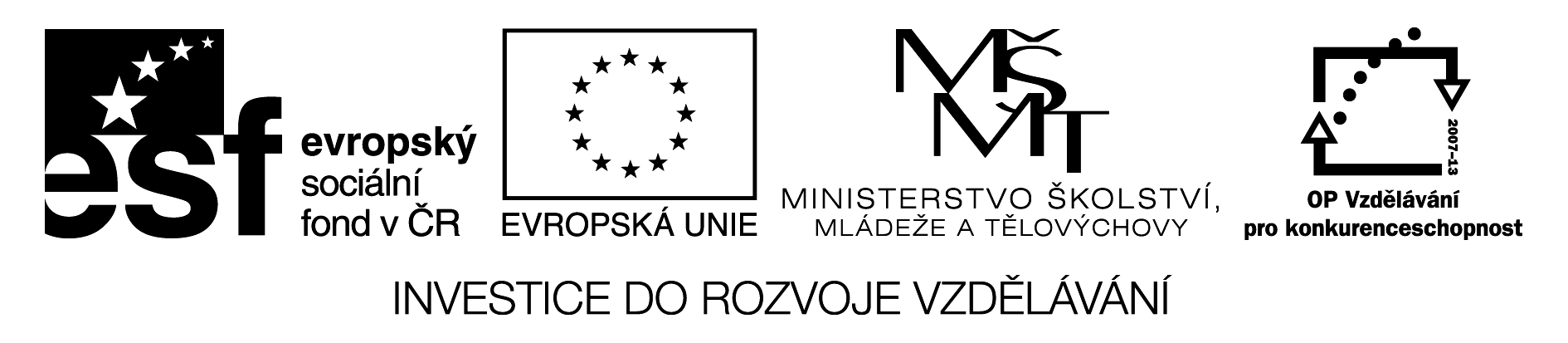 Personen beschreiben – Popiš  osobnosti1. Poznáš osoby na obrázcích? Zapiš jejich jména nad fotografie.2. Wer ist das? Ve slovníku vyhledej, čím jsou tyto osoby a napiš k jejich jménu.3. Jaké mají vlastnosti? Zapiš.…………………………………………… ………………………………………………………………………………………………………………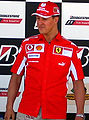 ……………………………………………… ………………………………………………………………………………………………………………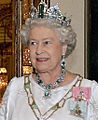 …………………………………………….. ………………………………………………………………………………………………………………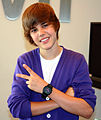 ……………………………………………….. ……………………………………………………………………………………………………………….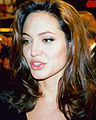 http://upload.wikimedia.org/wikipedia/commons/thumb/3/33/Michael_Schumacher-I%27m_the_man_%28cropped%29.jpg/89px-Michael_Schumacher-I%27m_the_man_%28cropped%29.jpghttp://upload.wikimedia.org/wikipedia/commons/thumb/b/b4/Elizabeth_II.jpg/98px-Elizabeth_II.jpghttp://upload.wikimedia.org/wikipedia/commons/thumb/5/58/Justin_Bieber.jpg/101px-Justin_Bieber.jpghttp://upload.wikimedia.org/wikipedia/commons/thumb/8/83/Jolie.jpg/96px-Jolie.jpgŘešeníPersonen beschreibenPopis osob1. Poznáš osoby na obrázcích? Zapiš jejich jména nad fotografie.2. Wer ist das? Ve slovníku vyhledej, čím jsou tyto osoby a napiš k jejich jménu.3. Jaké mají vlastnosti? Zapiš.Michael  Schumacher  Das ist der Formel I Fahrer. Er ist sympatisch, energisch, schnell. Elizabeth II. Das ist die englische  Königin. Sie ist  nett, ruhig, klein.Justin Bieber Das ist der Sänger. Er ist prima, laut, groß.Angelina Jolie Das ist die Schauspielerin. Sie ist fair, arbeitswillig, schön.